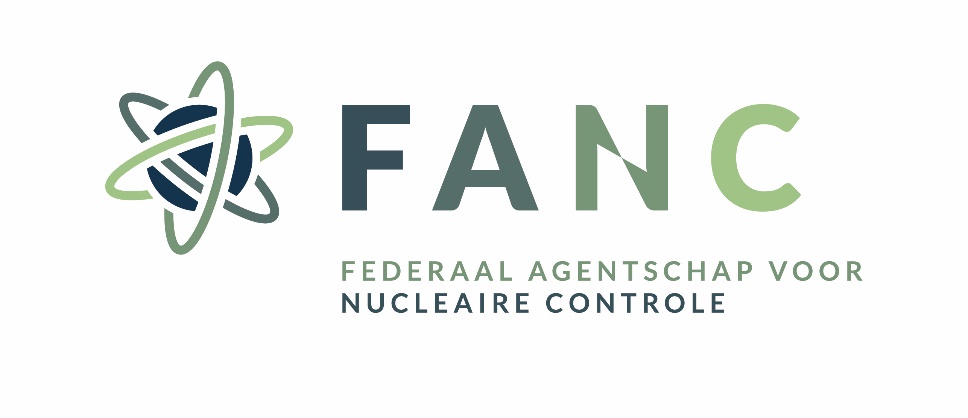 Departement Gezondheid en leefmilieuDienst bescherming van de gezondheidAanvraagFORMULIER VOOR DE VERLENGING
vaN EEN VERGUNNING VOOR HET GEBRUIK VAN RÖNTGENSTRALen VOOR MEDISCHE BEeldvorming 
(artikel 65, 66, 67 of 71 van het Besluit Medische Blootstellingen)PERSOONLIJKE GEGEVENS VAN DE AANVRAGERNaam en voornaam:Geslacht:Geboorteplaats en -datum:Nationaliteit:RIZIV nummer:Rijksregisternummer:Privé adres:Tel.:E-mail:Het FANC streeft naar een vlotte en efficiënte behandeling van uw dossier, daarom verkiezen wij de communicatie omtrent uw vergunningsaanvraag alsook de verzending van uw gebruikersvergunning via e-mail te laten verlopen. Indien u een e-mailadres heeft ingevuld, zal dit adres gebruikt worden. Gelieve hierna aan te duiden indien u liever per post gecontacteerd wordt. 
□ Ik wil de communicatie van het FANC per post ontvangen.PERMANENTE VORMING STRALINGSBESCHERMING 
*bewijzen in bijlage toevoegenDatum:
Organisator:
Titel:Datum:
Organisator:
Titel:Datum:
Organisator:
Titel:Datum:
Organisator:
Titel:Datum:
Organisator:
Titel:Datum:
Organisator:
Titel:Datum:
Organisator:
Onderwerp:Datum:
Organisator:
Titel:Type radiologische uitrusting/toepassingsvorm die u gebruikTConventionele radiologieCT en/of cone beam CT (CBCT)Interventionele radiologie (alle types van interventionele procedures inbegrepen)Botdensitometrie (DEXA)Dentomaxillofaciale radiologieAndere:………………………………………………………………………………………………………………………UW aanvraagIk vraag hierbij een verlenging aan van mijn vergunning voor het gebruik van röntgenstralen voor 
O medische beeldvorming (arts-specialist)
O medische beeldvorming beperkt tot planaire radiografieën van de ledematen (huisarts)
O medische beeldvorming beperkt tot planaire radiografieën van de thorax (arbeidsarts)
O medische beeldvorming beperkt tot botdensitometrie Opmerkingen:
…………………………………………………………………………………………………………………………………………………………………………………………………………………………………………………………………………………………Datum:
Handtekening:

